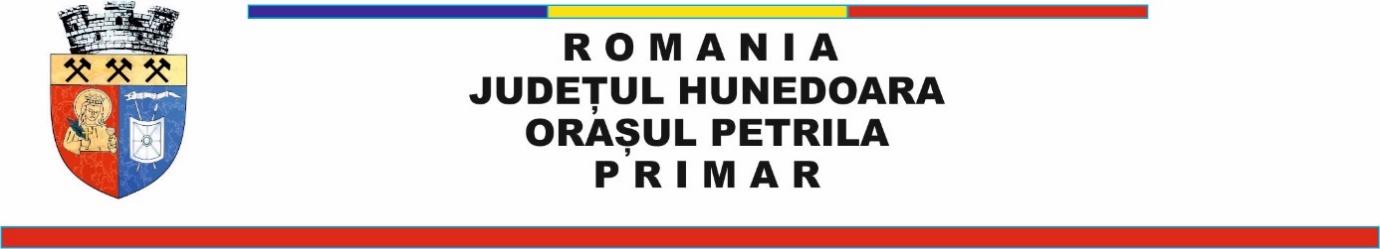 DISPOZIȚIA nr. 492 din 15 iulie 2020Privind convocarea  Consiliului Local al Orașului Petrila,  în ședință ordinară pentru data  de                 22.07.2020, ora 14,00 Primarul orașului Petrila;Având în vedere referatul nr.20033/15.07.2020, prin care Secretarul general al U.A.T. oraș Petrila, dna Adriana Elena Dăian, propune convocarea Consiliului Local al Orașului Petrila,  în ședință ordinară pentru data de 22.07.2020, ora 14.00;În temeiul prevederilor art.133 alin.(1), art.134 alin.(1) lit.a), alin.(3) lit.a), alin.(5), art.135, art.196 alin.(1) lit.b), art.197 alin.(4), art.243 alin (1) lit.a) din OUG nr.57/2019  privind Codul administrativ, cu modificările și completările ulterioare; DISPUNEArt.1- Convoacă  Consiliul  Local al Orașului Petrila în ședință ordinară  pentru data de                  22.07.2020, ora 14,00, care se va desfășura in sala de sedinta a Casei de Cultura Ladislau Schmidt Petrila, având proiectul ordinii de zi  prevăzut în anexa parte integrantă la prezenta dispoziție             Art.2- (1) Materialele înscrise pe proiectul ordinii de zi  sunt puse la dispoziția consilierilor locali prin poșta electronică la adresele de e-mail ale  acestora.             (2) Consilierii locali pot formula și depune amendamente asupra proiectelor de hotărâre.            (2) Proiectele de hotărâre se avizează de către comisiile de specialitate din cadrul Consiliului Local al orașului Petrila în baza competențelor acestora conform anexei menționate la art.1.Art.3-Prezenta dispoziție poate fi atacată conform termenelor prevăzute de Legea nr.554/2004 a contenciosului administrativ, cu modificările și completările ulterioare.Art.4 - Prezenta dispoziție se comunică Prefectului Județului Hunedoara si se aduce la cunoștință publică prin grija secretarului general al orașului Petrila.	  Orașul  Petrila, _____________.2020                	P R I M A R  							Contrasemnează	                        Vasile Jurca							Secretar General,        Adriana Elena Dăian       Anexă la Dispoziția nr. 492/ 15.07.2020PROIECTUL ORDINII DE ZI a ședinței ordinare a  Consiliului Local al Orașului Petrila din data  de 22.07.2020 ora  14,001. Proiect de hotarare privind alegerea presedintelui de sedinta pentru perioada 01august 2020-31 octombrie 2020.                                                                                                  Inițiator: Primar  Vasile Jurca2. Proiect de hotarare privind aprobarea infiintarii serviciului social ,, Centrul de zi pentru consiliere si sprijin pentru parinti”.                                                                                                          Inițiator: Primar  Vasile Jurca3. Proiect de hotarare privind aprobarea organigramei si statului de functii pentru Directia de Asistenta Sociala Petrila.                                                                                              Inițiator: Primar  Vasile Jurca   4. Proiect de hotarare privind  aprobarea preluării de către unitatea administrativ-teritorială oraşul  Petrila  a obiectivului de investiție ,, Închiderea depozitului urban neconform din Petrila” , realizat în cadrul proiectului ,,Sistem de management integrat al deșeurilor în județul Hunedoara”.                                                                                                   Inițiator: Primar  Vasile Jurca5. Proiect de hotarare privind aprobarea vânzării prin licitaţie publică a imobilului  teren, situat in strada Ana Colda , FN, identificat in CF. nr.64523, oras Petrila, jud. Hunedoara.                                                                                                             Inițiator: Primar  Vasile Jurca6. Proiect de hotarare privind aprobarea încetării Contractului  de concesiune nr. 19/21975/2019 încheiat cu SC LEMBECK STILE&DESIGN SRL.                                                                                           Inițiator: Primar  Vasile Jurca    7. Proiect de hotarare privind aprobarea acordarii unor facilitati la plata impozitului anual pe cladiri sau a taxei lunare pe cladiri, pentru durata starii de urgenta, decretata in anul 2020.                                                                                            Inițiator: Primar  Vasile Jurca8. Proiect de hotarare privind aprobarea anularii accesoriilor obligatiilor bugetare restante la data de 31 martie 2020 inclusiv, datorate bugetului local al orasului Petrila.                                                                                          Inițiator: Primar  Vasile Jurca9. Proiect de hotarare  privind modificarea HCL nr. 20/2020 privind  înființarea Serviciului de utilități publice Petrila, serviciu cu personalitate juridică, organizat în subordinea Consiliului Local al orașului Petrila, prin reorganizarea Direcției Tehnice, serviciu fară personalitate juridică, din structura aparatului de specialitate al primarului orașului Petrila.                                                                                          Inițiator: Primar  Vasile Jurca10. Proiect de hotarare  privind aprobarea reorganizarii aparatului de specialitate al Primarului orasului Petrila, organigramei si statului de functii .                                                                                          Inițiator: Primar  Vasile Jurca11. Proiect de hotarare privind completarea art.4 alin.(1) din HCL nr. 225/2019 privind stabilirea taxelor de concesiune si inchiriere pentru anul 2020.          Inițiatori consilieri: Paducel Ilie, Temneanu Ioan, Ramascanu Constantin, Burdea Adrian Boanta Gheorghe, Preda Cornel .12. Raport asupra activitatii Diretiei de Asistenta Sociala  in privinta asistentilor personali ai persoanelor cu handicap grav in semestrul I 2020.                                                  Prezentat de doamna director executiv Susana Heljiu 13. Diverse si interpelari.       Spre avizare Comisiilor de specialitate :Comisia juridica : proiectele nr.1,2,3,4,5,7,8,9,10,11.          Comisia de amenajarea teritoriului si urbanism: proiectele nr.4.Comisia economică : proiectele nr.4,5,7,8,9,10,11.Comisia socială și de cultură : 2 .	P R I M A R  							Contrasemnează		             Vasile Jurca							Secretar General,Adriana Elena Dăian